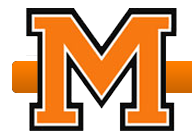 Marlington Issue 11 - Fact SheetOur elementary schools are nearly 65 years old and despite being clean and well-maintained their condition continues to deteriorate.The state (OFCC) carefully reviewed our schools and found:Leaking roofs, asbestos, and flooding that distracts students and drains funds.Insufficient safety and security measures that put our kids at risk.Out-of-date heating, cooling, and electrical systems that do not meet the needs of the modern classroom. Our current classrooms are small, outdated, and not conducive to today’s education.The buildings are nearly 65 years old, and these problems are caused by or built into the internal structure of the building.  Renovating our current three elementary buildings to state minimum standards would cost  more than building one new consolidated elementary.The issue on the May ballot replaces 3 aging elementary schools with 1 new, centrally-located elementary school building.One new elementary school building brings major educational benefits, ensuring that our curriculum and programming offerings stay consistent for all our students and parents.One elementary means students will have access to critical support services on a daily basis, instead of sharing among them three schools (nursing, counseling, gifted, intervention, etc). Any staff reductions will happen naturally through retirements or voluntary resignations.Because the state will fund 48% of the plan, our local community will only pay $15 million of a $29 million plan at less than $10.00 per month for every $100,000 of home value.  The 3.0 mill property tax issue will provide safe, up-to-date, functional classrooms our kids need to succeed.The district has projected that we will save, in time, $500,000 every year by constructing and using a single new elementary school building.We spend thousands of dollars per year on short-term band aid repairs that drain our funds and do nothing to solve the problems. Eventually, we would need more funds for repairs!Marlington Schools take tremendous pride in running an efficient district and keeping taxes low. Even with the bond, we would still be the lowest taxed district in Stark County.